附件4内控报告技术服务微信群二维码1.省直单位内控报告技术服务微信群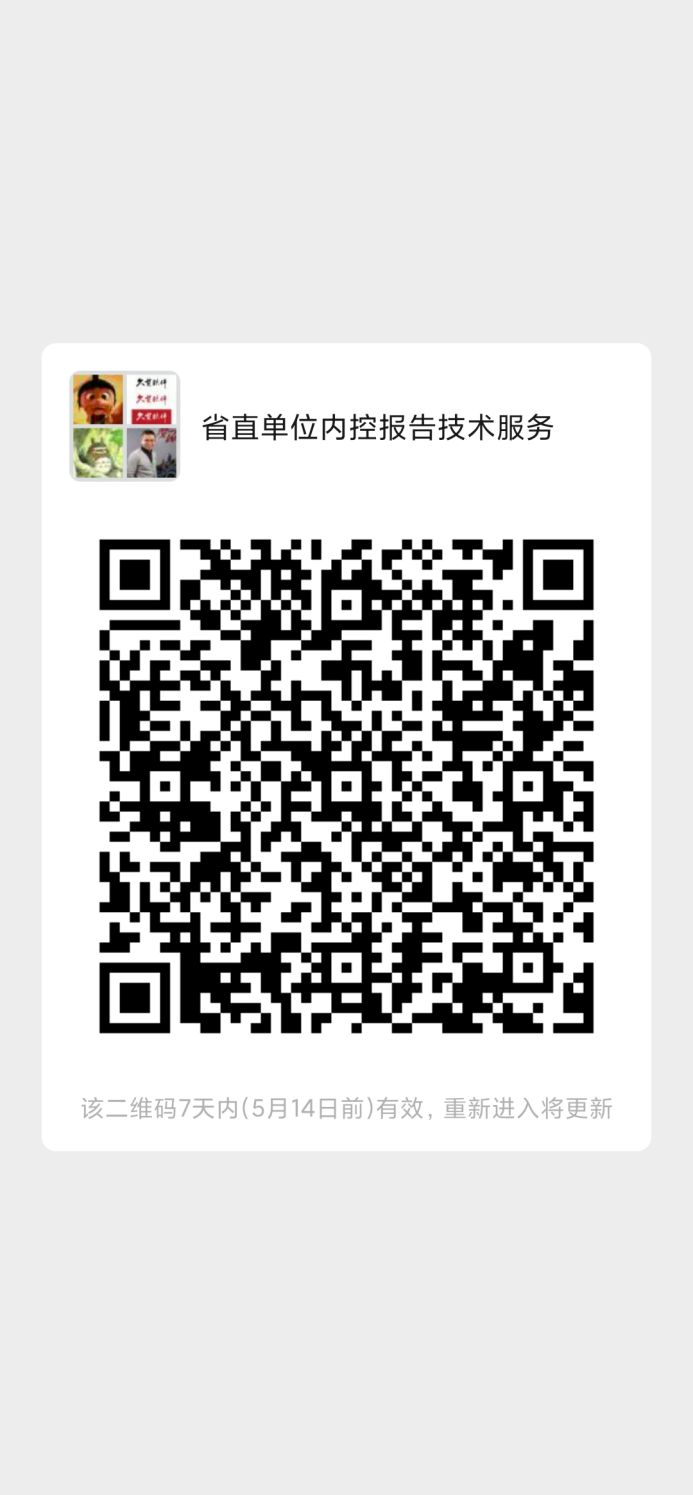 2.财政系统内控报告技术服务微信群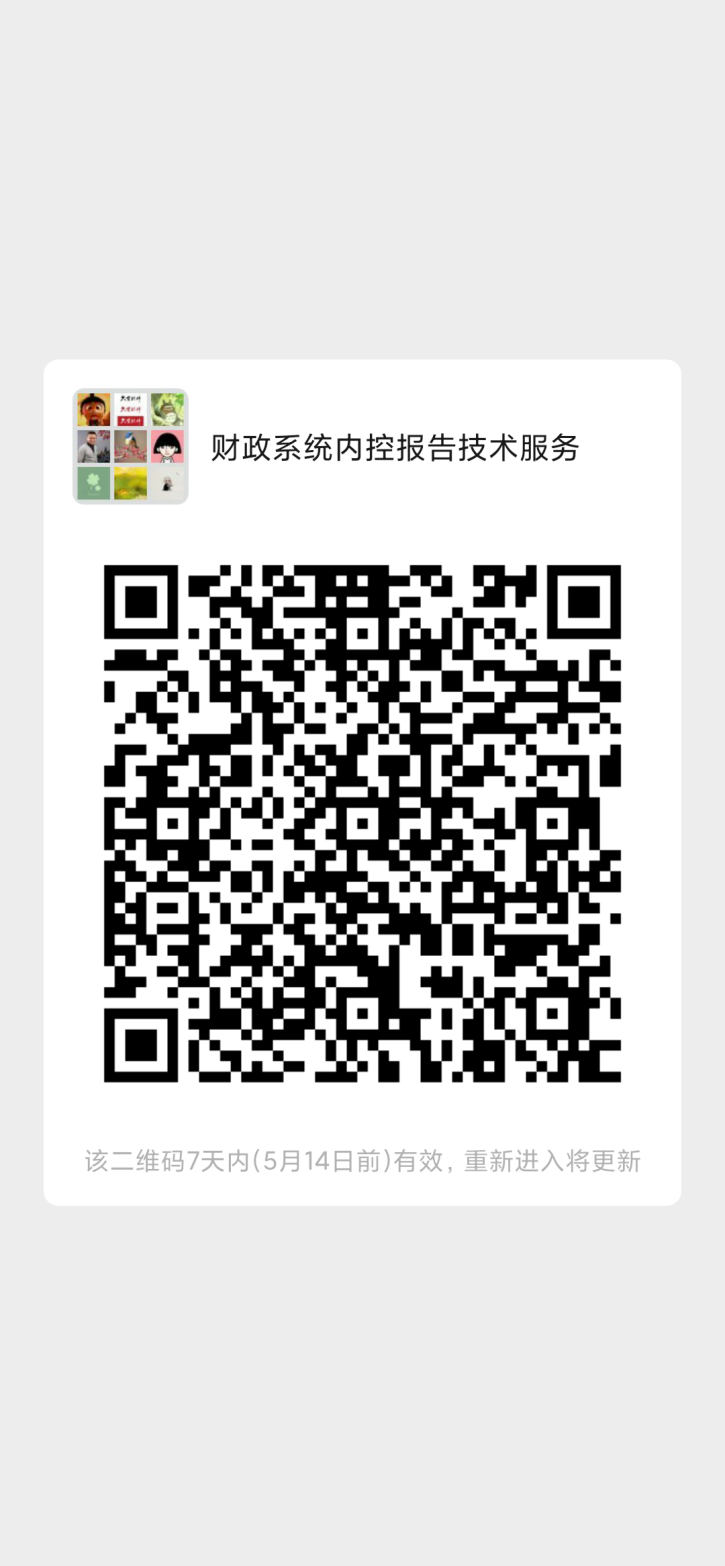 备注：如二维码失效，请联系管理员，管理员微信号：18106926820。